					Düsseldorf, den 16.3.2020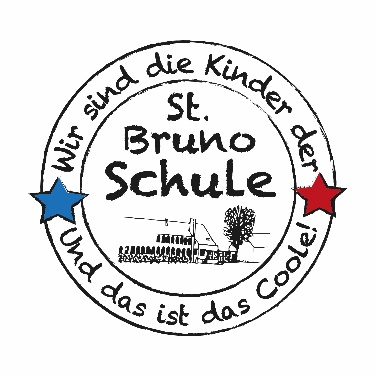 Liebe Eltern, da nun die Schule für fast drei Wochen vor den Osterferien geschlossen ist, ist es wichtig, dass wir als Schule trotzdem in Kontakt bleiben und in dieser Zeit für Sie erreichbar sind.Auch wenn aktuell kein Unterricht stattfindet, werden wir es den Schülerinnen und Schülern bis zu den Osterferien weiter ermöglichen, Lernaufgaben zu bearbeiten.Per Mail erhalten die Kinder durch die Klassenlehrerinnen für die nächsten  drei Wochen Arbeitspläne, die sie selbstständig bearbeiten können. Außerdem können die Kinder mit dem Lernprogramm Anton arbeiten. Die Kinder haben hier auch Zugangsdaten. Sonst können die Kinder aber auch mit dem Leseprogramm Antolin arbeiten.Mit diesem Angebot ist nicht die Erwartung verbunden, dass der Stundenplan nach Hause verlagert wird. Versuchen Sie weitestgehend die Kinder selbstständig arbeiten zu lassen und lassen Sie sich von Zeit zu Zeit von Ihren Kindern erklären, was diese dort gerade bearbeiten. Falls Sie aber Fragen haben oder es Unstimmigkeiten gibt, sind die Klassenlehrer über Mail für Sie erreichbar.Dies ist eine Situation, die so noch nie dagewesen ist. Es ist nun noch wichtiger, sich gegenseitig zu unterstützen und füreinander da zu sein. Auch wenn dies momentan leider nicht persönlich möglich ist. Bleiben Sie gesund und ich freue mich auf ein Wiedersehen, hoffentlich am 20.4.2020.Es grüßt Sie herzlichJanette Mladenov-Flohr